                     2022-2023 EĞİTİM ÖĞRETİM YILI MART AYI AYLIK PLANI DEĞERLER EĞİTİMİ            İNGİLİZCE            İNGİLİZCE            İNGİLİZCEAYIN RENGİAYIN RENGİAYIN RAKAMIAYIN RAKAMIAYIN RAKAMIAYIN TÜRK BÜYÜĞÜAYIN TÜRK BÜYÜĞÜ1.Yunus Peygamberin hayatı2.Hadisi Şerif3.Vatana karşı sorumluluklarımız-Vehicles - Taşıtlar-Vehicles - Taşıtlar-Vehicles - Taşıtlar PEMBE PEMBE     5     5     5   MÜZİK ETKİNLİĞİ   MÜZİK ETKİNLİĞİ   MÜZİK ETKİNLİĞİOYUN ETKİNLİĞİOYUN ETKİNLİĞİOYUN ETKİNLİĞİOYUN ETKİNLİĞİTÜRKÇE DİL ETKİNLİĞİTÜRKÇE DİL ETKİNLİĞİTÜRKÇE DİL ETKİNLİĞİAKIL VE ZEKÂ*AYLAR ŞARKISI*DEVE-CÜCE ŞARKISI* BİR ŞARKISI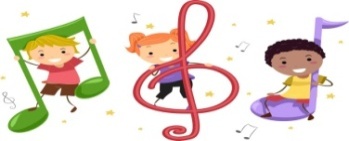 *AYLAR ŞARKISI*DEVE-CÜCE ŞARKISI* BİR ŞARKISI*AYLAR ŞARKISI*DEVE-CÜCE ŞARKISI* BİR ŞARKISI-  PARKUR       ,-DENGE OYUNU-NEFES ALMA -SANDALYE KAPMACA-  PARKUR       ,-DENGE OYUNU-NEFES ALMA -SANDALYE KAPMACA-  PARKUR       ,-DENGE OYUNU-NEFES ALMA -SANDALYE KAPMACA-  PARKUR       ,-DENGE OYUNU-NEFES ALMA -SANDALYE KAPMACAHİKÂYE ETKİNLİKLERİ   PARMAK OYUNU      EŞLEŞTİRME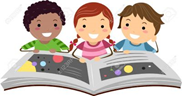 HİKÂYE ETKİNLİKLERİ   PARMAK OYUNU      EŞLEŞTİRMEHİKÂYE ETKİNLİKLERİ   PARMAK OYUNU      EŞLEŞTİRME     ZE-KARE     EV   RENKLİ KÖPÜK    RENKLERİ BUL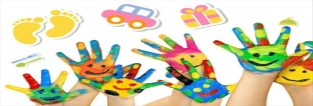 FEN VE DOĞAETKİNLİĞİ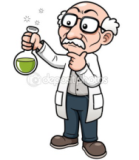 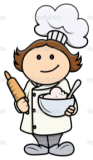 FEN VE DOĞAETKİNLİĞİMONTESSORİ ETKİNLİĞİ -ŞEKİLLER -KAPODOKYA -TEMİZLİK ZAMANI- UÇAK 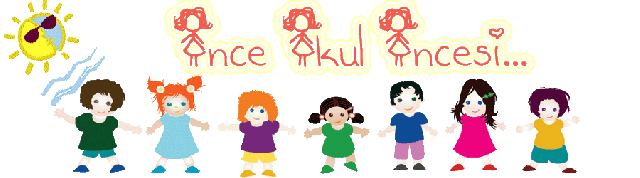 MONTESSORİ ETKİNLİĞİ -ŞEKİLLER -KAPODOKYA -TEMİZLİK ZAMANI- UÇAK MONTESSORİ ETKİNLİĞİ -ŞEKİLLER -KAPODOKYA -TEMİZLİK ZAMANI- UÇAK SANAT ETKİNLİĞİ-5  RAKAMINDAN -KADINLAR GÜNÜ-CİVCİV-KELEBEKSANAT ETKİNLİĞİ-5  RAKAMINDAN -KADINLAR GÜNÜ-CİVCİV-KELEBEKSANAT ETKİNLİĞİ-5  RAKAMINDAN -KADINLAR GÜNÜ-CİVCİV-KELEBEKBELİRLİ GÜN VE HAFTALAR KADINLAR GÜNÜ12 MART İSTİKLAL MARŞININ KABULÜ18 MART ÇANAKKALE ZAFERİ YAŞLILAR HAFTASI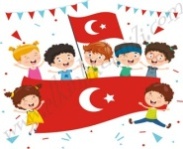 BELİRLİ GÜN VE HAFTALAR KADINLAR GÜNÜ12 MART İSTİKLAL MARŞININ KABULÜ18 MART ÇANAKKALE ZAFERİ YAŞLILAR HAFTASIBELİRLİ GÜN VE HAFTALAR KADINLAR GÜNÜ12 MART İSTİKLAL MARŞININ KABULÜ18 MART ÇANAKKALE ZAFERİ YAŞLILAR HAFTASIDEĞERLİ VELİMİZ;  PAZARTESİ GÜNLERİMİZ KİTAP GÜNÜDÜR.(Çocuklarımız evden getirdikleri yaş düzeylerine  uygun kitaplar okunacaktır.)ÇARŞAMBA GÜNLERİMİZ PAYLAŞIM GÜNLERİDİR SAĞLIKLI YİYECEK GÖNDEREBİLİRSİNİZ..(kuruyemiş veya meyveBU AY ORYANTASYON HAFTALARINI İÇİNE ALARAK EĞLENCELİ VE OYUN AĞIRLIKTA OLACAKTIRKÖPÜK VE BALON PARTİMİZ olacaktır..ÇARŞAMBA GÜNLERİ PAYLAŞIM GÜNÜDÜR. (KURUYEMİŞ,MEYVE VB. )CUMA GÜNLERİ OYUNCAK GÜNÜDÜR. ÖĞRENCİMİZ EVDEN İSTEDİĞİ BİR OYUNCAĞI OKULA GETİREBİLİR.                                                                                                                                                                                  BİLGİNİZE,  SEVGİLERİMİZLE…                                                                                                                                                                                                                                    TUĞÇE ÖĞRETMENDEĞERLİ VELİMİZ;  PAZARTESİ GÜNLERİMİZ KİTAP GÜNÜDÜR.(Çocuklarımız evden getirdikleri yaş düzeylerine  uygun kitaplar okunacaktır.)ÇARŞAMBA GÜNLERİMİZ PAYLAŞIM GÜNLERİDİR SAĞLIKLI YİYECEK GÖNDEREBİLİRSİNİZ..(kuruyemiş veya meyveBU AY ORYANTASYON HAFTALARINI İÇİNE ALARAK EĞLENCELİ VE OYUN AĞIRLIKTA OLACAKTIRKÖPÜK VE BALON PARTİMİZ olacaktır..ÇARŞAMBA GÜNLERİ PAYLAŞIM GÜNÜDÜR. (KURUYEMİŞ,MEYVE VB. )CUMA GÜNLERİ OYUNCAK GÜNÜDÜR. ÖĞRENCİMİZ EVDEN İSTEDİĞİ BİR OYUNCAĞI OKULA GETİREBİLİR.                                                                                                                                                                                  BİLGİNİZE,  SEVGİLERİMİZLE…                                                                                                                                                                                                                                    TUĞÇE ÖĞRETMENDEĞERLİ VELİMİZ;  PAZARTESİ GÜNLERİMİZ KİTAP GÜNÜDÜR.(Çocuklarımız evden getirdikleri yaş düzeylerine  uygun kitaplar okunacaktır.)ÇARŞAMBA GÜNLERİMİZ PAYLAŞIM GÜNLERİDİR SAĞLIKLI YİYECEK GÖNDEREBİLİRSİNİZ..(kuruyemiş veya meyveBU AY ORYANTASYON HAFTALARINI İÇİNE ALARAK EĞLENCELİ VE OYUN AĞIRLIKTA OLACAKTIRKÖPÜK VE BALON PARTİMİZ olacaktır..ÇARŞAMBA GÜNLERİ PAYLAŞIM GÜNÜDÜR. (KURUYEMİŞ,MEYVE VB. )CUMA GÜNLERİ OYUNCAK GÜNÜDÜR. ÖĞRENCİMİZ EVDEN İSTEDİĞİ BİR OYUNCAĞI OKULA GETİREBİLİR.                                                                                                                                                                                  BİLGİNİZE,  SEVGİLERİMİZLE…                                                                                                                                                                                                                                    TUĞÇE ÖĞRETMENDEĞERLİ VELİMİZ;  PAZARTESİ GÜNLERİMİZ KİTAP GÜNÜDÜR.(Çocuklarımız evden getirdikleri yaş düzeylerine  uygun kitaplar okunacaktır.)ÇARŞAMBA GÜNLERİMİZ PAYLAŞIM GÜNLERİDİR SAĞLIKLI YİYECEK GÖNDEREBİLİRSİNİZ..(kuruyemiş veya meyveBU AY ORYANTASYON HAFTALARINI İÇİNE ALARAK EĞLENCELİ VE OYUN AĞIRLIKTA OLACAKTIRKÖPÜK VE BALON PARTİMİZ olacaktır..ÇARŞAMBA GÜNLERİ PAYLAŞIM GÜNÜDÜR. (KURUYEMİŞ,MEYVE VB. )CUMA GÜNLERİ OYUNCAK GÜNÜDÜR. ÖĞRENCİMİZ EVDEN İSTEDİĞİ BİR OYUNCAĞI OKULA GETİREBİLİR.                                                                                                                                                                                  BİLGİNİZE,  SEVGİLERİMİZLE…                                                                                                                                                                                                                                    TUĞÇE ÖĞRETMENDEĞERLİ VELİMİZ;  PAZARTESİ GÜNLERİMİZ KİTAP GÜNÜDÜR.(Çocuklarımız evden getirdikleri yaş düzeylerine  uygun kitaplar okunacaktır.)ÇARŞAMBA GÜNLERİMİZ PAYLAŞIM GÜNLERİDİR SAĞLIKLI YİYECEK GÖNDEREBİLİRSİNİZ..(kuruyemiş veya meyveBU AY ORYANTASYON HAFTALARINI İÇİNE ALARAK EĞLENCELİ VE OYUN AĞIRLIKTA OLACAKTIRKÖPÜK VE BALON PARTİMİZ olacaktır..ÇARŞAMBA GÜNLERİ PAYLAŞIM GÜNÜDÜR. (KURUYEMİŞ,MEYVE VB. )CUMA GÜNLERİ OYUNCAK GÜNÜDÜR. ÖĞRENCİMİZ EVDEN İSTEDİĞİ BİR OYUNCAĞI OKULA GETİREBİLİR.                                                                                                                                                                                  BİLGİNİZE,  SEVGİLERİMİZLE…                                                                                                                                                                                                                                    TUĞÇE ÖĞRETMENDEĞERLİ VELİMİZ;  PAZARTESİ GÜNLERİMİZ KİTAP GÜNÜDÜR.(Çocuklarımız evden getirdikleri yaş düzeylerine  uygun kitaplar okunacaktır.)ÇARŞAMBA GÜNLERİMİZ PAYLAŞIM GÜNLERİDİR SAĞLIKLI YİYECEK GÖNDEREBİLİRSİNİZ..(kuruyemiş veya meyveBU AY ORYANTASYON HAFTALARINI İÇİNE ALARAK EĞLENCELİ VE OYUN AĞIRLIKTA OLACAKTIRKÖPÜK VE BALON PARTİMİZ olacaktır..ÇARŞAMBA GÜNLERİ PAYLAŞIM GÜNÜDÜR. (KURUYEMİŞ,MEYVE VB. )CUMA GÜNLERİ OYUNCAK GÜNÜDÜR. ÖĞRENCİMİZ EVDEN İSTEDİĞİ BİR OYUNCAĞI OKULA GETİREBİLİR.                                                                                                                                                                                  BİLGİNİZE,  SEVGİLERİMİZLE…                                                                                                                                                                                                                                    TUĞÇE ÖĞRETMENDEĞERLİ VELİMİZ;  PAZARTESİ GÜNLERİMİZ KİTAP GÜNÜDÜR.(Çocuklarımız evden getirdikleri yaş düzeylerine  uygun kitaplar okunacaktır.)ÇARŞAMBA GÜNLERİMİZ PAYLAŞIM GÜNLERİDİR SAĞLIKLI YİYECEK GÖNDEREBİLİRSİNİZ..(kuruyemiş veya meyveBU AY ORYANTASYON HAFTALARINI İÇİNE ALARAK EĞLENCELİ VE OYUN AĞIRLIKTA OLACAKTIRKÖPÜK VE BALON PARTİMİZ olacaktır..ÇARŞAMBA GÜNLERİ PAYLAŞIM GÜNÜDÜR. (KURUYEMİŞ,MEYVE VB. )CUMA GÜNLERİ OYUNCAK GÜNÜDÜR. ÖĞRENCİMİZ EVDEN İSTEDİĞİ BİR OYUNCAĞI OKULA GETİREBİLİR.                                                                                                                                                                                  BİLGİNİZE,  SEVGİLERİMİZLE…                                                                                                                                                                                                                                    TUĞÇE ÖĞRETMENDEĞERLİ VELİMİZ;  PAZARTESİ GÜNLERİMİZ KİTAP GÜNÜDÜR.(Çocuklarımız evden getirdikleri yaş düzeylerine  uygun kitaplar okunacaktır.)ÇARŞAMBA GÜNLERİMİZ PAYLAŞIM GÜNLERİDİR SAĞLIKLI YİYECEK GÖNDEREBİLİRSİNİZ..(kuruyemiş veya meyveBU AY ORYANTASYON HAFTALARINI İÇİNE ALARAK EĞLENCELİ VE OYUN AĞIRLIKTA OLACAKTIRKÖPÜK VE BALON PARTİMİZ olacaktır..ÇARŞAMBA GÜNLERİ PAYLAŞIM GÜNÜDÜR. (KURUYEMİŞ,MEYVE VB. )CUMA GÜNLERİ OYUNCAK GÜNÜDÜR. ÖĞRENCİMİZ EVDEN İSTEDİĞİ BİR OYUNCAĞI OKULA GETİREBİLİR.                                                                                                                                                                                  BİLGİNİZE,  SEVGİLERİMİZLE…                                                                                                                                                                                                                                    TUĞÇE ÖĞRETMENDEĞERLİ VELİMİZ;  PAZARTESİ GÜNLERİMİZ KİTAP GÜNÜDÜR.(Çocuklarımız evden getirdikleri yaş düzeylerine  uygun kitaplar okunacaktır.)ÇARŞAMBA GÜNLERİMİZ PAYLAŞIM GÜNLERİDİR SAĞLIKLI YİYECEK GÖNDEREBİLİRSİNİZ..(kuruyemiş veya meyveBU AY ORYANTASYON HAFTALARINI İÇİNE ALARAK EĞLENCELİ VE OYUN AĞIRLIKTA OLACAKTIRKÖPÜK VE BALON PARTİMİZ olacaktır..ÇARŞAMBA GÜNLERİ PAYLAŞIM GÜNÜDÜR. (KURUYEMİŞ,MEYVE VB. )CUMA GÜNLERİ OYUNCAK GÜNÜDÜR. ÖĞRENCİMİZ EVDEN İSTEDİĞİ BİR OYUNCAĞI OKULA GETİREBİLİR.                                                                                                                                                                                  BİLGİNİZE,  SEVGİLERİMİZLE…                                                                                                                                                                                                                                    TUĞÇE ÖĞRETMENDEĞERLİ VELİMİZ;  PAZARTESİ GÜNLERİMİZ KİTAP GÜNÜDÜR.(Çocuklarımız evden getirdikleri yaş düzeylerine  uygun kitaplar okunacaktır.)ÇARŞAMBA GÜNLERİMİZ PAYLAŞIM GÜNLERİDİR SAĞLIKLI YİYECEK GÖNDEREBİLİRSİNİZ..(kuruyemiş veya meyveBU AY ORYANTASYON HAFTALARINI İÇİNE ALARAK EĞLENCELİ VE OYUN AĞIRLIKTA OLACAKTIRKÖPÜK VE BALON PARTİMİZ olacaktır..ÇARŞAMBA GÜNLERİ PAYLAŞIM GÜNÜDÜR. (KURUYEMİŞ,MEYVE VB. )CUMA GÜNLERİ OYUNCAK GÜNÜDÜR. ÖĞRENCİMİZ EVDEN İSTEDİĞİ BİR OYUNCAĞI OKULA GETİREBİLİR.                                                                                                                                                                                  BİLGİNİZE,  SEVGİLERİMİZLE…                                                                                                                                                                                                                                    TUĞÇE ÖĞRETMENDEĞERLİ VELİMİZ;  PAZARTESİ GÜNLERİMİZ KİTAP GÜNÜDÜR.(Çocuklarımız evden getirdikleri yaş düzeylerine  uygun kitaplar okunacaktır.)ÇARŞAMBA GÜNLERİMİZ PAYLAŞIM GÜNLERİDİR SAĞLIKLI YİYECEK GÖNDEREBİLİRSİNİZ..(kuruyemiş veya meyveBU AY ORYANTASYON HAFTALARINI İÇİNE ALARAK EĞLENCELİ VE OYUN AĞIRLIKTA OLACAKTIRKÖPÜK VE BALON PARTİMİZ olacaktır..ÇARŞAMBA GÜNLERİ PAYLAŞIM GÜNÜDÜR. (KURUYEMİŞ,MEYVE VB. )CUMA GÜNLERİ OYUNCAK GÜNÜDÜR. ÖĞRENCİMİZ EVDEN İSTEDİĞİ BİR OYUNCAĞI OKULA GETİREBİLİR.                                                                                                                                                                                  BİLGİNİZE,  SEVGİLERİMİZLE…                                                                                                                                                                                                                                    TUĞÇE ÖĞRETMEN